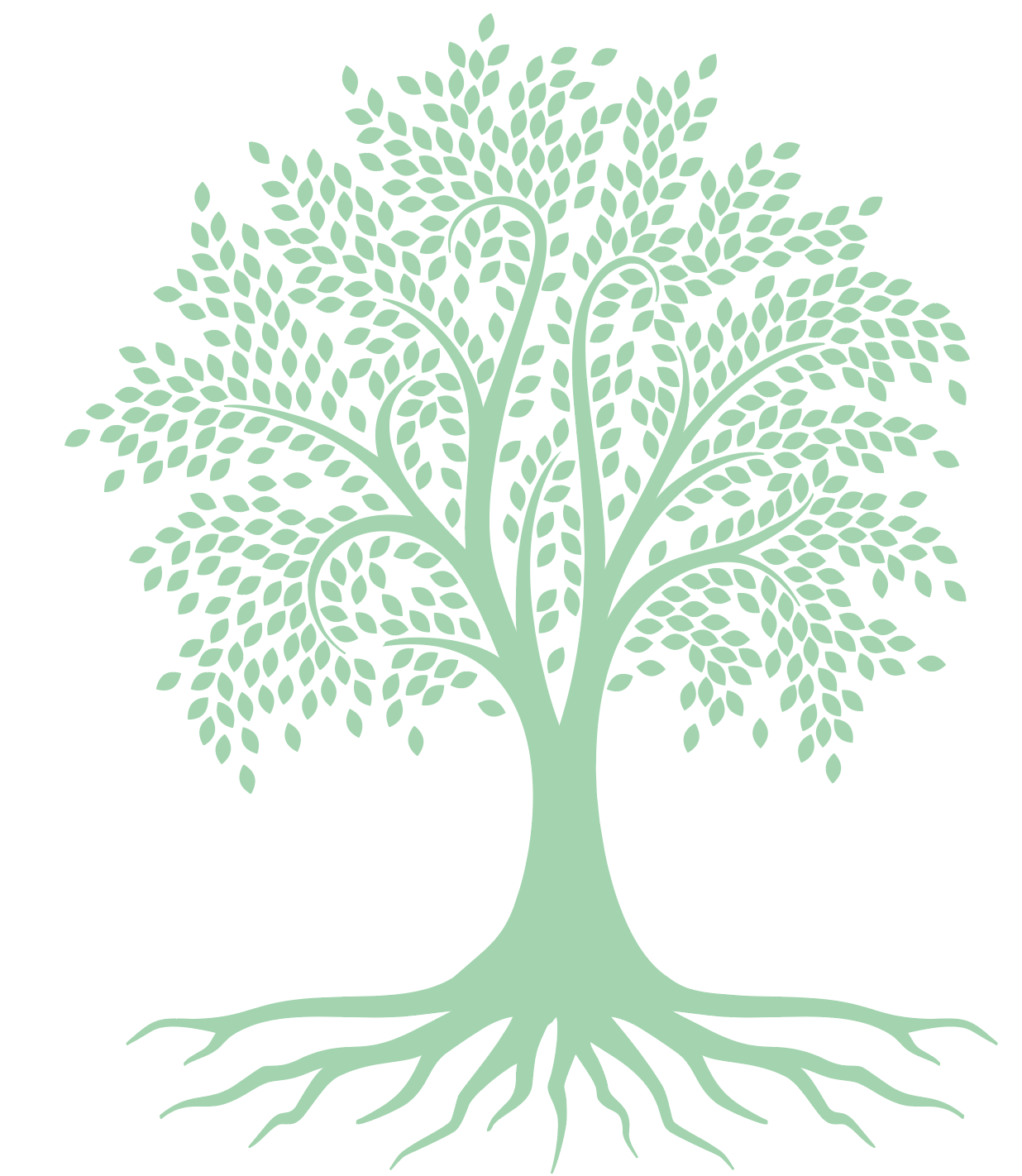 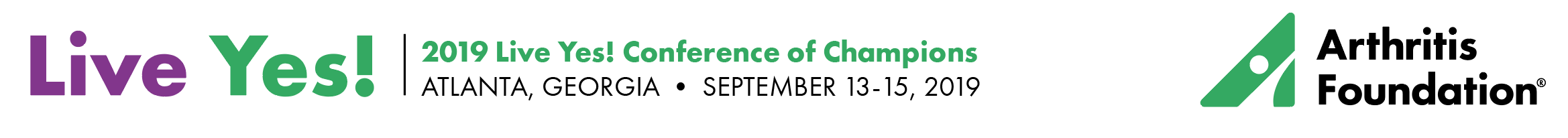 MINDFULNESSCindy Senk M.ED RehabilitationRYT-200, Certified Personal TrainerMovement for AllMindfulness Definitions:Mindfulness is letting go of taking things for granted.Mindfulness is returning to the present moment.To be alive is to totally and openly participate in the simplicity and elegance of here and now. -Donald AltmanSeated or reclining whole body guided relaxation:Ask participants to find a comfortable place to sit or recline. Settle, center, focus on your breath, close your eyes or take a soft gaze to the earthEnvision a beautiful pot floating above your head. It is filled with honey, or sunshine, or moonbeams...whatever the participant desiresImagine the honey flowing into the top of your head spreading warmth, pain relief, calmness in your head and neck area…The honey continues to flow down both arms to your fingers spreading wonderful healing energy wherever it goes…Continue this theme as you guide them through the entire body ending with the feet and toes. Close the guided relaxation with these words of loving kindness:May you be loved and lovingMay you be safe from harmMay you be as healthy as you can be in this momentMay you be at ease and happy...Meditation/Mindfulness Apps: CALM		    HEADSPACE	MINDFUL MAGIC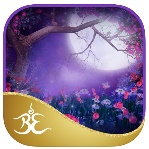 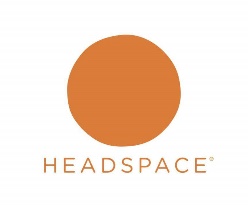 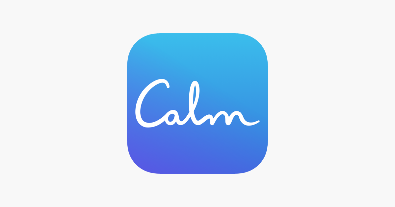 